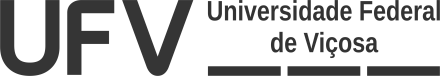 CREDENCIAMENTO DE MOTORISTA______________, ____ de ____ de _________.__________________________________________________Assinatura do(a) Terceirizado(a)___________________________________________________Assinatura e carimbo do(a) ResponsávelEsta página deverá ser entregue ao terceirizadoPRIMEIRO CREDENCIAMENTO     	 RENOVAÇÃOÓRGÃO: RESPONSÁVEL: Senhor(a) Pró-Reitor(a),Solicitamos o credenciamento do(a) funcionário(a) terceirizado(a) abaixo para dirigir veículos oficiais à disposição deste órgão, em caráter contínuo.Nome completo: Empresa: Nº da CNH:      Categoria: Telefone: Período do Credenciamento:  a Justiﬁcativa: Declaro que li as normas pertinentes à responsabilização pelo uso de veículos da instituição, disponível anexo e no sítio eletrônico https://dlo.ufv.br/credenciamento-de-motoristas/, assumindo inteira responsabilidade na condução de veículo oficial compatível com a categoria da minha Carteira Nacional de Habilitação (CNH), nos Termos do Código de Trânsito Brasileiro (CTB) e demais legislações da área.A CRITÉRIO DA PRÓ-REITORIA DE ADMINISTRAÇÃO – PAD OU DIRETORIA DE LOGÍSTICA – DLO, O PERÍODO ACIMA ESPECIFICADO PODERÁ SER INTERROMPIDO.NORMAS PERTINENTES À RESPONSABILIZAÇÃO PELO USO DE VEÍCULOS DA INSTITUIÇÃOAs normas aqui especificadas estão de acordo com o Código de Trânsito Brasileiro, Instrução Normativa nº 03/2008/SLTI/MP e Portaria 0841/1998/UFV.DISPOSIÇÕES GERAISI - É proibido o uso de veículos oficiais para transporte individual da residência à repartição e vice-versa, ressalvados os veículos de serviços comuns na hipótese prevista no art. 7 da IN 03/2008/SLTI/MP;II – É proibido o uso de veículos oficiais em excursões ou passeios;III – É proibido o transporte de familiares do servidor ou de pessoas estranhas ao serviço público e no traslado internacional de funcionários, ressalvados os casos previstos no art. 3, alíneas "b" e "c", e no art. 14, do Anexo ao Decreto no 1.280, de 14 de outubro de 1994;IV – É proibida a guarda dos veículos oficiais em garagem residencial, salvo quando houver autorização formal da autoridade máxima do órgão ou entidade, ou por ela designada conforme previsão legal, e atendidas as condições previstas no art. 10 da IN 03/2008/SLTI/MPV – É proibido o transporte para estabelecimentos comerciais e congêneres, salvo quando o usuário se encontrar no desempenho de função pública;VI – Os veículos oficiais devem ser recolhidos em garagem ou estacionamento apropriados e resguardados de furtos ou roubos, assim como dos perigos mecânicos e das ameaças climáticas. DEVERES DO CONDUTORI – É obrigatória a abertura de Requisição de Transporte via Sistema de Requisição de Transporte (Siscore), para uso do veículo, bem como a entrega do Relatório Diário de Veículo (RDV) ao final do deslocamento/viagem à Divisão de Operações de Transporte (DTR);II – Vistoriar o veículo, na saída e no retorno, certificando-se das boas condições mecânicas do veículo, comunicando imediatamente à DTR a ocorrência de qualquer irregularidade;III – Verificar a relação nominal dos passageiros, que deve estar em conformidade com a Requisição de Transporte;IV – Solicitar aos passageiros que estejam portando documento de identificação com foto para efeitos de fiscalização pelos órgãos competentes durante a viagem, conforme o caso;V – Abastecer os veículos da frota oficial em postos credenciados com contrato vigente;VI – Não permitir que pessoa sem autorização conduza o veículo;VII  – Cumprir as normas do Código de Trânsito Brasileiro, mantendo e portando a CNH atualizada;VIII – Zelar/preservar pelo veículo, patrimônio público, respondendo pela condução, uso e conservação do veículo sob sua guarda, em conformidade com a legislação em vigor;IX – Responder pela prática de infrações de trânsito, podendo, em caso de negligência, imprudência ou imperícia, perder a autorização para dirigir veículos oficiais; e responder civil, penal e administrativamente;X – Comunicar à autoridade competente de trânsito e à Divisão de Transportes, qualquer problema que envolva o veículo, como colisões, atropelamentos, furtos, dentre outros, fazendo o devido registro de ocorrência.PROIBIÇÕES DO CONDUTORI – Utilizar veículo sem autorização e sem a respectiva requisição de transporte.II – Utilizar o veículo para atividade diferente da finalidade expressa na requisição de transporte;III – Seguir por trajeto ou itinerário diferente do indicado na requisição de transporte, salvo em decorrência de emergências de tráfego ou relacionadas à saúde dos condutores e/ou passageiros e comunicadas à Diretoria de Logística;IV – Transportar pessoas não indicadas na relação de passageiros da requisição de transporte;V – Conduzir o veículo com CNH e/ou credenciamento com validade expirada;VI – Conduzir veículo para o qual não está habilitado;VII – Manter o veículo parado com a ignição ligada sem motivo;VIII – Utilizar celular ou equipamento eletrônico com o veículo em movimento;IX – Fazer uso de cigarros, bebidas alcoólicas ou outras substâncias proibidas por lei, no interior do veículo parado ou em movimento.DAS INFRAÇÕES DE TRÂNSITOI – A responsabilidade pelo pagamento ou recolhimento ao órgão ou entidade de trânsito competente, de valores de multas impostas, é exclusiva dos condutores devidamente identificados;II - A não identificação do condutor infrator incorrerá em emissão de segunda multa, de responsabilidade do condutor infrator e/ou órgão de lotação do condutor;III – A recusa do condutor em se identificar e responsabilizar, após comprovação do cometimento da infração, ensejará abertura de processo de sindicância para apuração dos fatos e procedimentos de cobrança dos possíveis valores devidos e instauração de processo administrativo disciplinar.AVISO: Caso este seja seu primeiro credenciamento, será necessário o cadastro do cartão de rastreamento e abastecimento, feito pela DTR. Gentileza procurar a secretaria da DTR.